RIETAVO SAVIVALDYBĖS ADMINISTRACIJOSDOKUMENTŲ VALDYMO IR TEISĖS SKYRIUSRietavo savivaldybės tarybaiAIŠKINAMASIS RAŠTAS PRIE SPRENDIMO DĖL TARNYBINIŲ LENGVŲJŲ AUTOMOBILIŲ NAUDOJIMO RIETAVO SAVIVALDYBĖS BIUDŽETINĖSE ĮSTAIGOSE TVARKOS APRAŠO, PATVIRTINTO RIETAVO SAVIVALDYBĖS TARYBOS 2018 M. GEGUŽĖS 24 D. SPRENDIMU NR. T1-91 „DĖL TARNYBINIŲ LENGVŲJŲ AUTOMOBILIŲ NAUDOJIMO RIETAVO SAVIVALDYBĖS BIUDŽETINĖSE ĮSTAIGOSE TVARKOS APRAŠO PATVIRTINIMO“, 31.1. PAPUNKČIO PAKEITIMO“ PROJEKTO2019 m. gegužės 3 d.RietavasSprendimo projekto esmė.Sprendimo projektu siūloma pakeisti Tarnybinių lengvųjų automobilių naudojimo Rietavo savivaldybės biudžetinėse įstaigose tvarkos aprašo, patvirtinto Rietavo savivaldybės tarybos 2018 m. gegužės 24 d. sprendimu Nr. T1-91 „Dėl tarnybinių lengvųjų automobilių naudojimo Rietavo savivaldybės biudžetinėse įstaigose tvarkos aprašo patvirtinimo“, 31.1. papunktį ir jį išdėstyti taip: „31.1. netarnybinio automobilio naudojimui ilgalaikėms tarnybos reikmėms – Įstaigos vadovui pateikia prašymą leisti naudoti netarnybinį automobilį tarnybos reikmėms ir kompensuoti degalų įsigijimo ir amortizacijos išlaidas (1 priedas). Leidimas naudoti netarnybinį automobilį ilgalaikėms tarnybos reikmėms Įstaigos darbuotojui įforminamas Įstaigos vadovo įsakymu. Kompensacijos dydis nustatomas įvertinant vertinimo kriterijus: filialų, skyrių, padalinių skaičių. Kas mėnesį mokama kompensacija degalų ir automobilio amortizacijos išlaidoms padengti: 20 Eur – be filialų, 30 Eur – su filialais;“Kuo vadovaujantis parengtas sprendimo projektas.      Sprendimo projektas parengtas vadovaujantis Lietuvos Respublikos vietos savivaldos įstatymo 18 straipsnio 1 dalimi.3.  Tikslai ir uždaviniai.            Sprendimo projektu bus nustatytas netarnybinio automobilio naudojimas ilgalaikėms tarnybos reikmėms kompensacijos dydis.Laukiami rezultatai.     Bus nustatytas kompensacijos dydis.Kas inicijavo sprendimo  projekto rengimą.       Sprendimo projekto rengimą inicijavo Savivaldybės administracijos Dokumentų valdymo ir teisės skyrius.Sprendimo projekto rengimo metu gauti specialistų vertinimai.       Neigiamų specialistų vertinimų kol kas negauta.Galimos teigiamos ar neigiamos sprendimo priėmimo pasekmės.       Neigiamų pasekmių nenumatyta.Lėšų poreikis sprendimo įgyvendinimui. Sprendimo įgyvendinimui bus reikalingos Savivaldybės biudžeto lėšos.Antikorupcinis vertinimas nereikalingas.Dokumentų valdymo ir teisės skyriaus teisininkė                                                          Ieva Krajinaitė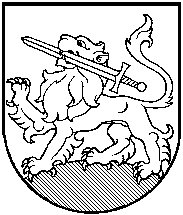 